一、注意事項使用本服務必需備有自然人憑證或是工商憑證本服務需要安裝讀卡機及讀卡機驅動程式使用Mozilla Firefox瀏覽器，需安裝IE Tab或IE Tab2(依firefox版本而定)請將此網站加入到信任的網站，並至自訂層級將ActiveX控制項勾選啟用請開啟瀏覽器網際網路選項，並勾選信任的網站將預設等級調整為低二、瀏覽器網際網路選項設定說明步驟1.以IE8為例，打開工具選項中的網際網路選項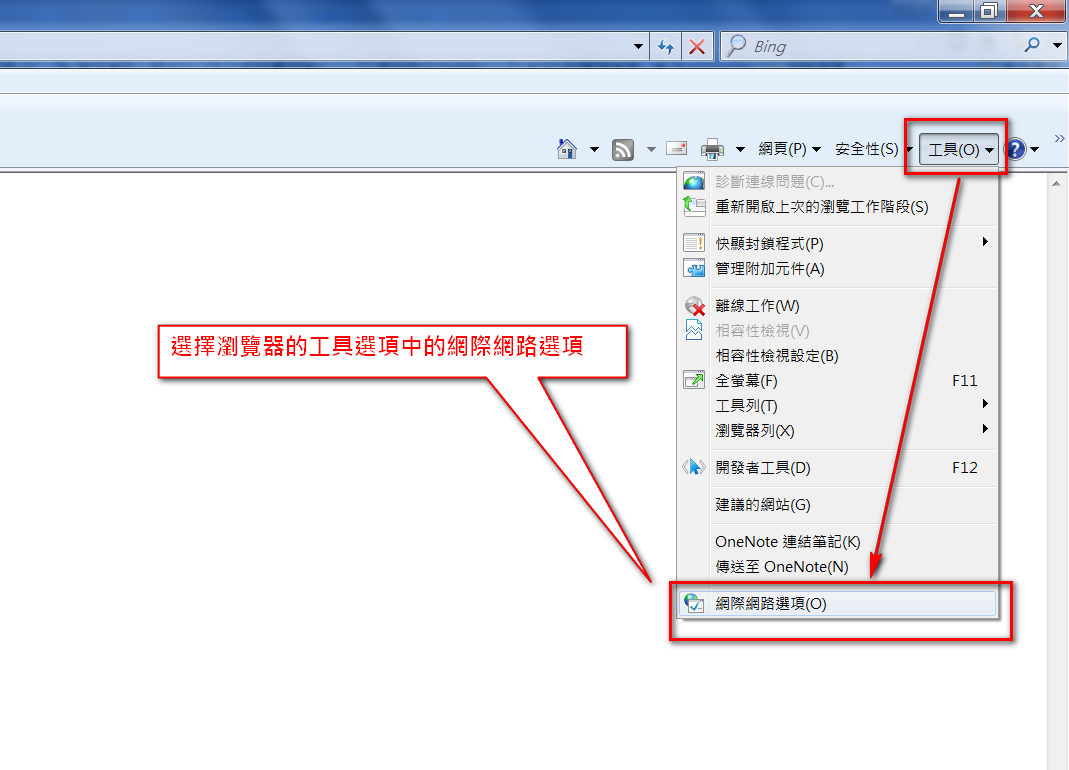 2.選擇安全性頁籤，並選擇信任的網站中的網站選項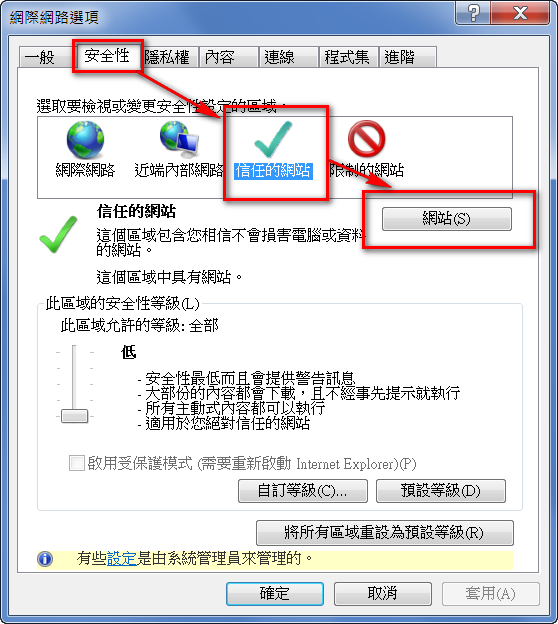 3.將地籍產權異動即時通服務的網址加入信任的網站https://www1.land.ntpc.gov.tw/send/send.html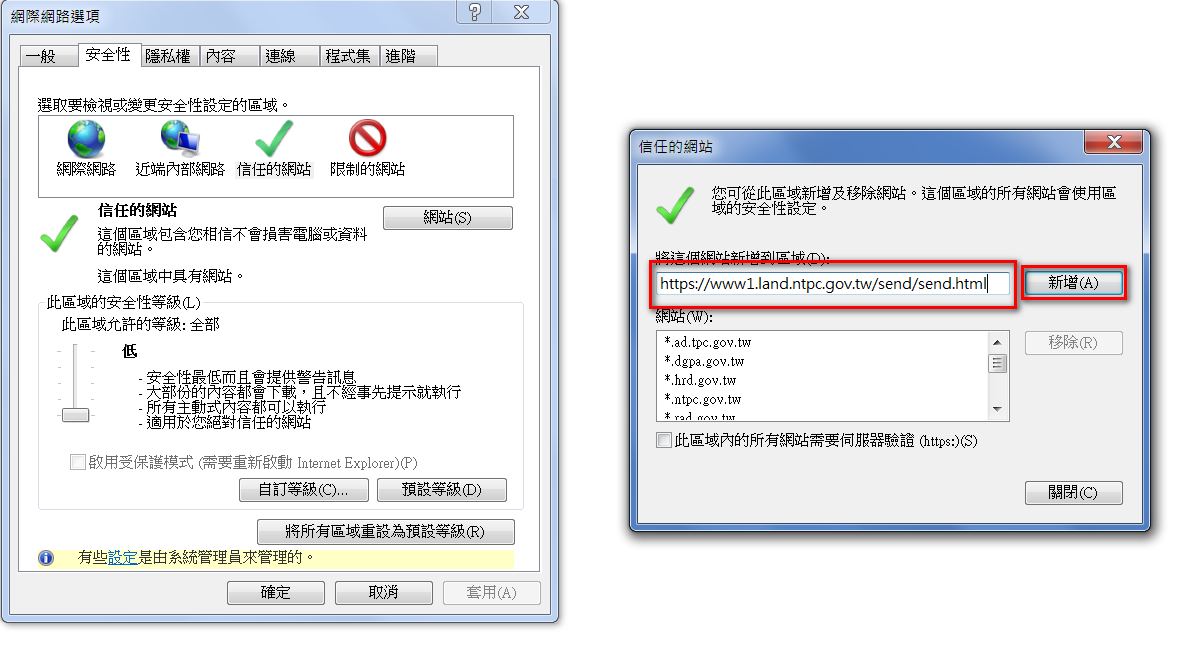 4. 接著選擇自訂等級，將ActiveX控制項下涉及ActiveX的選項全部勾選啟用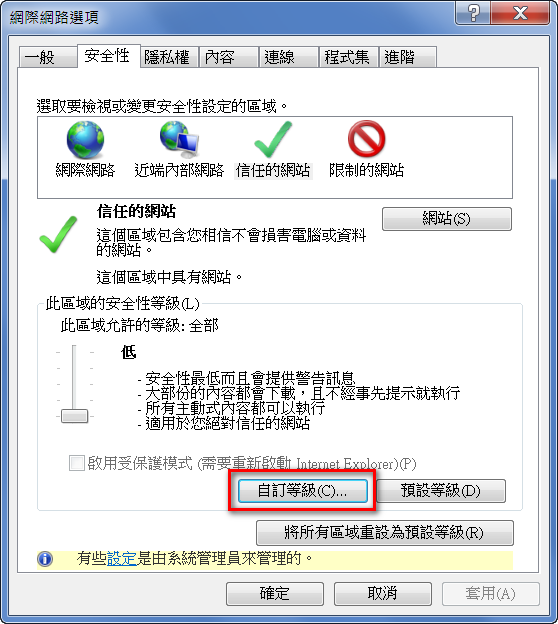 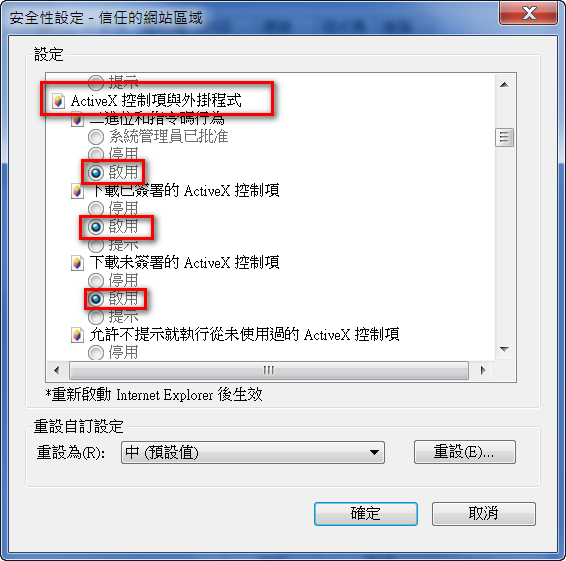 5. 信任的網站將預設等級調整為低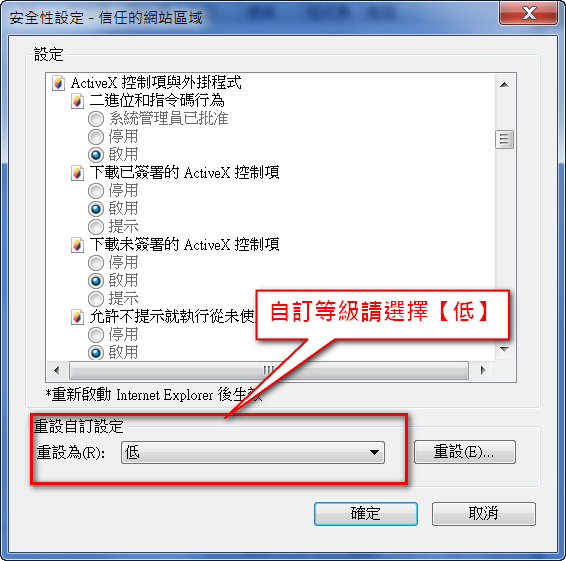 6.選擇一般頁籤，並刪除暫存檔後點選確定，關閉IE瀏覽器重新啟動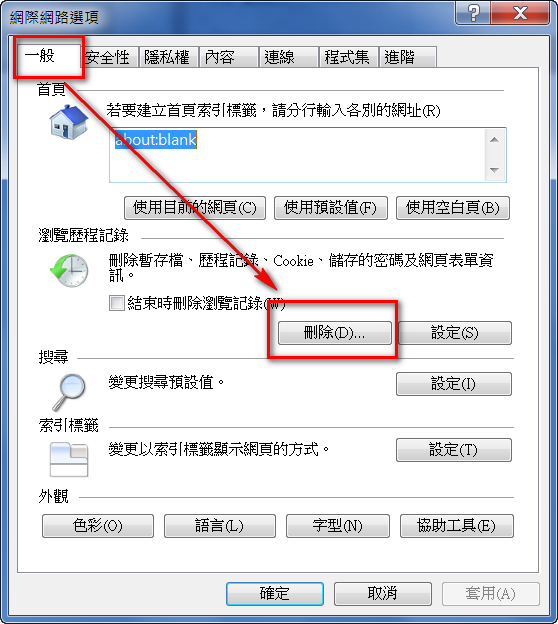 